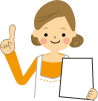 ～バランスよく食べて暑さに負けないカラダづくり～　食はカラダをつくるもの。日ごろからバランスよく食べて，病気や夏ばてを寄せつけない食事のコツを知り，みんなで楽しく作りましょう。ご参加を待ちしています。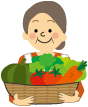 費　用　　各回ともに１人５００円持ち物　　エプロン，三角巾，手拭きタオル申込み　　５月２４日（火）午前８時３０分から電話で。※グループでの申込不可。　会場西京保健センター（西京区桂艮町１-２）洛西支所（大原野東境谷町２丁目1-2）月日６月１６日（木）①６月１４日（火）②６月１５日（水）時間午前10時～12時30分午前10時～12時30分内容お話と調理実習「バランスよく食べて暑さに負けない食生活」※いずれの日程も同じ内容ですお話と調理実習「バランスよく食べて暑さに負けない食生活」※いずれの日程も同じ内容です対象１８歳以上の西京区民　２４名（先着順）１８歳以上の西京区民　２４名（先着順）申込先西京保健センター健康づくり推進課（☎３９２-５６９０）洛西支所（☎３３２－８１４０）